                                                                                             Начальник                 О.С.Комар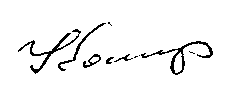 Циклограмапроведення районних методоб'єднань наІІ семестр  2016-2017 н. р.№ п/пПредметШколаДата проведенняДата проведенняДата проведенняДата проведення№ п/пПредметШколаСічень, лютийберезеньквітеньтравень1Українська мова і літератураЗатурцівська ЗОШХолопичівська ЗОШ01.0216.032Зарубіжна літератураКонюхівська ЗОШ20.033МатематикаОзютичіЛокачі НВК20.0227.034ГеографіяЛокачі НВКЛокачі НВК22.0222.035Біологія і хімія Локачі НВКЛокачі НВК22.0222.036Історія і правознавствоЗубильненська ЗОШПривітненська ЗОШ14.0316.057Фізика ШельвівКонюхи13.0229.038ІнформатикаПавловичі06.039Англійська мова  Холопичівська ЗОШЗамличівська ЗОШ07.0214.0310ЗВКонюхівська ЗОШ19.0411Музичне мистецтво Будинок школяраБудинок школяра17.0227.0412Обр. мистецтвоПривітненська ЗОШБудинок школяра03.0321.0413Трудове навчання:  (техн.)Локачі НВК28.0313Обслуговуюча    праця Локачі НВК28.0314ФізвихованняПавловичівська ЗОШ 16.0315БібліотекаріЛокачі НВК15.0316Психологія РМКПривітненська ЗОШ24.0228.0417ОЗЛокачі НВК26.0418Художня культураМетодкабінет 11.0519Педагоги-організаториМаньківська ЗОШЛокачі НВК15.0205.0520Класні керівникиЗубильненська ЗОШ24.03